ROKIŠKIO RAJONO VIETOS VEIKLOS GRUPĖS VIETOS PROJEKTŲ ATRANKOS KOMITETO 2023 M. KOVO 23 D. POSĖDŽIO PROTOKOLO NUTARIAMOJI DALIS2023 m. kovo 23 d. Nr. 1RokiškisSVARSTYTA. Dėl vietos projektų, pateiktų pagal Rokiškio rajono vietos veiklos grupės vietos plėtros strategijos „Rokiškio kaimo strategija 2014-2020“ VPS priemonės „Ūkio ir verslo plėtra“ veiklos sritį „Parama verslui pradėti“ (kodas LEADER-19.2-6.2)NUTARTA. Vadovaujantis Vietos projektų, įgyvendinamų bendruomenių inicijuotos vietos plėtros būdu, administravimo taisyklių, patvirtintų Lietuvos Respublikos žemės ūkio ministro 2016 m. rugsėjo 21 d. įsakymu Nr. 3D-544 „Dėl Vietos projektų, įgyvendinamų bendruomenių inicijuotos vietos plėtros būdu, administravimo taisyklių patvirtinimo“, 4 priedo „Vietos plėtros strategijos vykdytojos sudaromo vietos projektų atrankos komiteto teisių ir pareigų, veiklos principų, sprendimų priėmimo tvarkos aprašas“ 8 punktu bei atsižvelgiant į Rokiškio rajono vietos veiklos grupės pateiktą vietos projektų vertinimo ataskaitą, priimti šį sprendimą:Patvirtinti vietos projektų rezervinį sąrašą:Posėdžio pirmininkas			                                                                                                                             Vidas JoneliūkštisPosėdžio sekretorė 								          		        			    Milda Ulevičienė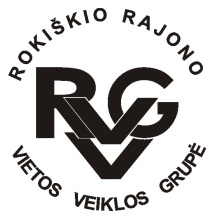 Rokiškio rajono vietos veiklos grupė, kodas - 300666756, adresas: Respublikos g. 94, 
LT-42136 Rokiškis, tel.: (8-458) 52752, +370 606 71327, el.paštas rokiskiovvg@gmail.com, 
www.rokiskiovvg.lt, a.s. LT667300010100795351, AB bankas „Swedbank“, banko kodas 73000
_______________________________________________________________________________________________Eil. Nr.Vietos projekto paraiškos atpažinties (registracijos) kodasPareiškėjo pavadinimas / vardas, pavardėVietos projekto pavadinimasVietos projekto pridėtinė vertė (kokybė) balaisPrašoma paramos suma, Eur1234561.ROKI-LEADER-6A-DJ-13-3-2023Ina JanuškevičienėPramogų kaimas508 677,67                                                                                                                                                                                   Iš viso                                                                                                                                                                                   Iš viso                                                                                                                                                                                   Iš viso                                                                                                                                                                                   Iš viso                                                                                                                                                                                   Iš viso8 677,67